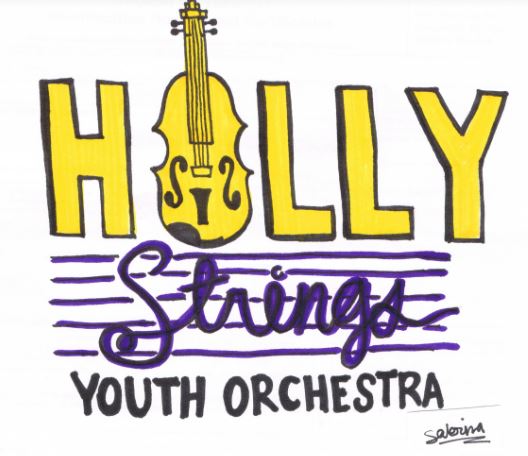 2022 HSYO Spring CalendarSunday, January 23:	  	First Day of Spring Session! (delayed one week for weather)Sunday, January 30: 		All Music Distributed to EnsemblesSunday, February 6: 		Regular Rehearsal for all Groups/Seating assignedSunday, February 13:		"Valentine's Day Treat"Sunday, February 20:		Regular Rehearsal for all GroupsSunday, February 27:		"Pizzicato Day"Sunday, March 6:		Regular Rehearsal for all GroupsSunday, March 13:		*Daylight Savings Time Ends* - Regular Rehearsal for all GroupsSunday, March 20:		"Saint Patrick's Day Surprise"Sunday, March 27:		Regular Rehearsal for all GroupsSunday, April 3:			"Celebrating Spring Birthdays!"Sunday, April 10:		Regular Rehearsal for all GroupsSunday, April 17:		"Let's Switch"Sunday, April 24:  		Regular Rehearsal for all GroupsSunday, May  1:			Last Regular Rehearsal for all Groups		Sunday, May 8:			Full HSYO Concert Rehearsal:  3:00 p.m. for entire HSYO 				*Ice cream social to followSunday, May 15:		HSYO Spring Concert 4:00 p.m. at the Holly Springs Cultural Center				HSYO must arrive at 3:00 p.m. in concert attire, with instrument and music